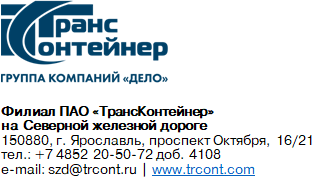 №	от 	на №	от	Внимание!ПАО «ТрансКонтейнер» информирует об внесений изменении в документацию о закупке  способом  размещения  оферты  РО-НКПСЕВ-21-0001  по  предмету  закупки «Аренда транспортных средств с экипажем для перевозки порожних и груженных контейнеров с контейнерного терминала Архангельск ПАО «ТрансКонтейнер» на Северной железной дороге.Приложение №1 к Техническому заданию изложить в следующей редакции:Приложение №1 К Техническому заданиюПРЕДЕЛЬНЫЕ СТАВКИ АРЕНДНОЙ ПЛАТЫ ТРАНСПОРТНОГО СРЕДСТВА СЭКИПАЖЕМ (в руб., без учета НДС)Тарифы по зонам на перевозку контейнеров по городу Архангельск и Архангельской области*Адреса зоны Сев301: Кузнечевский промузел, проезд 1,2,3,4,5,6,7,8,9, Окружное шоссе, Талажское шоссе*Адреса зоны Сев302: улица Авиационная, Поморская, Вологодская, Гагарина, Гайдара, Дачная, Карельская, Карла Маркса, Комсомольская, Логинова, Попова, Пустозерская, Розинга, Садовая, Самойло, Свободы, Суворова, Талажская, Теснанова, Тыко Вылки, Федота Шубина, Цветная, Черная Курья, Танкистов, Воскресенская, Трудовая, Г.Суфтина, Нагорная, Ф.Абрамова, Холмогорская, Уральская, Бутыгинская, Гоголя, Деревообделочников, Донская, Дружбы, Емельяна Пугачева, Калинина, Кооперативная, Красной звезды, Кузнечная, Ленина, Лермонтова, Лесопильщиков, Луговая, Машиностроителей, Минская, Молодежная, Некрасова, Овощная, Папанина, Первомайская, Песчаная, Пинежская, Полины Осипенко, Полюсная, Поселковая, Почтовая, Прибрежная, Приречная, Октябрят, Республиканская, Вельская, Серафимовича, Розы Шаниной, Урицкого, Смольный буян, Стрелковая, Стрелковая 8 проезд, Рабочая, Тимме, Шабалина, Романа Куликова, Учительская, Северодвинская, Володарского, Розы Люксембург, Выучейского, 23-й Гвардейской дивизии, Ижемская, Ильинская, Иоанна Кранштадского, Карла Либкнехта, Касаткиной, Коммунальная, Котласская, Карпогорская, Красноармейская, Новоквартальная, Павла Усова, Парижской Коммуны, Петровский парк, Большая Юрасская, Воронина В.И., Дорожная, Жосу, Загородная, Заливная, Средняя, Спортивная, Кононова, Лучевая, Малая Юрасская, Мостостроителей, Никитова, Сплавная, Почтовый Тракт, Пушкина, Революции, Русанова, 2- я линия, Суздальцевой, Строительная, Чапаева, Шенкурская, Чкалова, Энтузиастов, Российская, Чумбарово-Лучинского, Садовая поляна, Серова, Траловая, проспект Троицкий, Дзержинского, Ломоносова, Новгородский, Обводный канал, Московский, Ленинградский до д.350, проезд Кузнечевский промузел 1,2,3,4,5,6,7,8,9, Выборного, Бадигина, Приорова, Сибиряковцев, 1-й Суфтина, Театральный, Банковский, Водников, Бобровский, шоссе Окружное, Талажское от д. 31 и далее, аэропорт Архангельск, набережная Северной Двины*Адреса зоны Сев303: улица Белогорская, Гражданская, Загородная, Зеленая, Капитальная, Квартальная, Кирова, Красносельская,	Николая Островского, Октябрьская, Старожаровихинская, Складская, Тарасова, Сухонская, Шкулева, Циолковского, Кривоборская, Ленинградский с д.351 и далее, переулок 1-й, 2-й Банный, 2-й Речной, 2-й Сокольский, Пертоминский, Речной, 1-й, 2-й Физкулькурный, Широкий, 2-й Ленинградский, Конецгорский, 1-й Ленинградский, Лявлинский, аэропорт Талаги, поселок Талаги*Адреса зоны Сев304: улица 1-я, 2-я линия, 2-й Лесозавод, Устьянская, Силикатчиков, Адмирала Макарова, Аллейная, Бассейная, Вторая линия, Вторая, 2-й Северодвинской ветки, Вычегодская, Горная, Дежневцев, Деповская, Динамо, Доковская, Дорожников, Дрейера, Железнодорожная, Заводская, Закрытая, Западная, Зеньковича, Исток, Караванная, Кирпичная, Клепача, Короткая, Кочуринская, Левобережная, Лесозаводская, Литерная, Локомотивная, Магистральная, Набережная, Нахимова, Объездная, Озерная, Онежская, Павла Орлова, Парковая, Первая, Переездная, Пирсовая, Плембаза, Пограничная, Пригородная, Причальная, Рейдовая, Станционная, Сурповская, Трансформаторная, Третья, Тупиковая, Химпромкомбината, Четвертая, деревня Большая Корзиха (ул. Солнечная), шоссе Лахтинское, проспект Новый, Северный, поселок Новое Лукино, Уйма, Зеленец*Адреса зоны Сев305: улица Привокзальная, Речников, 100-й Дивизии, Сивашской дивизии, Судоремонтная, Третья линия, Тяговая, Штурманская, деревня Малые Карелы, Черный Яр*Адреса зоны Сев306: улица Боры, Водоемная, Второй Рабочий квартал, Кирпичного завода, Комбинатовская, Красина, Куйбышева, Лочехина, Ленинская, Матросова, Мира, Первый  Рабочий  Квартал,  Придорожная,  Пустошного,  Севстрой,  Стивидорская,Цигломенская, переулок Одиннадцатый, поселок Заостровье, Псарево, Бабонегово, Катунино, Васьково, Зеленый Бор*Адреса зоны Сев307: улица Таежная, Турдеевская, Центральная, Школьная (Турдеево), Заводская (Турдеево), Западная, Левобережная, поселок Трепузово, Хорьково, Новодвинск, Лайский Док*Адреса зоны Сев308: поселок Рикасиха, Боброво*Адреса зоны Сев309: поселок Беломорье*Адреса зоны Сев310: город Северодвинск, поселок Рембуево**Адреса зоны Сев312: Верхняя Повракула 5-я линия, Нижняя Повракульская, Нижняя Повракульская 4, Бергавинова, Богового, Горького, Ударников, Тихая, Добролюбова, Ильича, Индустриальная, Каботажная, Кировская, Кольская, Конзихинская, Красных Маршалов, Кутузова, Малиновского, Мичурина, Мурманская, Мусинского, Орджоникидзе, Репина, Партизанская, 40 лет Великой Победы, Титова, Целлюлозная, Химиков, Тельмана, Ларионова, переулок Двинской**Адреса зоны Сев313: улица Адмирала Кузнецова, Адмиралтейская, Арктическая, Александра Петрова (Южная маймакса) Бабушкина, Балтийская, Баумана, Беломорской флотилии, Большеземсельская, Вал, Валявкина, Восточная, Георгия Иванова, Гуляева, Депутатская, Закемовского, Заполярная, Заречная, Катарина, Кедрова, Кемская, Конечная, Корабельная, Корпусная, Краснофлотская, Красных партизан, Крупской, Кузнечевская, Кучина, Леваневская Левачева, Линейная, Литейная, Лодочная, Маймаксанская, Малоникольская, Маяковского, Мещерского, Михайловой, Мореплавателей, Мосеев остров, Мостовая, Новоземельская, Пахтусова, Победы д. 25, Полевая, Полярная, Прокашева, Речная, Розмыслова, Связистов, Сибирякова, Смолокурова, Советская, Совхозная, Сокольская, Соломбальская, Столбовая, Сульфатная, Суханова, Таймырская, Терехина, Трамвайная, Усть-Двинская, Физкультурников, Фрезерная, Челюскинцев, Шилова, Южная, Якорная, Ярославская, Мезенская, Гренландская, Малая, Маслова, Муромская, Гвардейская, проспект Никольский, Краснофлотский, Красный, набережная Георгия Седова, шоссе Маймаксанское, площадь Терехина**Адреса зоны Сев314: улица Победы до д. 26 до 71, Заводская, Театральная, Садовая (Маймакса), Торговая, Постышева, Школьная, Пионерская, Лесотехническая, Байкальская, Сольвычегодская, Огородная, Боровая, Повракульская, Охотная, Дальняя, Вельможного, Менделеева, Буденного, Гидролизная, Юности, переулок Торговый**Адреса зоны Сев315: Победы 72 и более, Сибирская, Инессы Арманд, Шестакова, Кузьмина, Кольцевая, Междуречье, Михаила Новова, Родионова, Набережная (Маймакса), Ладожская, Шмитда, Капитана Хромцова, Космонавта Комарова, проезд 1-й,2-й,3-й Сибирская улица, переулок 3-й, 8-й*Адреса зоны Сев320: поселок Тучкино (месторождение им. Ломоносова)*Адреса зоны Сев323: поселок Тучкино (месторождение им. Гриба)*Адреса зоны Сев335: город Мирный, поселок Плесецк** Примечание: В стоимость зон Сев312, Сев313, Сев314, Сев315 входит стоимость понтонной переправы через р. Кузнечиха.Весовая норма загрузки контейнера, брутто:20 фут. КТК до 30 тонн,40 фут. КТК до 41 тонны.В тариф по зонам города Архангельска и в зоны автодоставки по межгороду заложен простой транспортных средств с экипажем под погрузкой/выгрузкой контейнеров:20-фут. контейнер: 3 часа;40-фут. контейнер: 4 часа.Сверхнормативный простой транспортных средств с экипажем под погрузкой/выгрузкой контейнеров (в случае простоя транспортного средства сверх установленного нормативного срока первые 15 минут простоя не оплачиваются, свыше 15 минут оплачивается, как за полный час простоя):20-фут. контейнер: 1655,00 руб. без НДС;40-фут. контейнер: 1655,00 руб. без НДС.Остальное по тексту без изменений.Настоящее изменение вступает в силу с 30.05.2022 годаПредседатель Конкурсной комиссии филиала ПАО «ТрансКонтейнер»на Северной ж.д.	М.Р. Гончаров№ п/пНаименование зоны автодоставкиЕдиницы измеренияСтоимость за один контейнер в пределах зоны, в руб. без учета НДССтоимость за один контейнер в пределах зоны, в руб. без учета НДС№ п/пНаименование зоны автодоставкиЕдиницы измерения20-фут40-фут/45-фут1Сев301*контейнер(ов)4965,005892,002Сев302*контейнер(ов)5793,006720,003Сев303*контейнер(ов)6621,007547,004Сев304*контейнер(ов)7038,007964,005Сев305*контейнер(ов)7448,008374,006Сев306*контейнер(ов)7864,008791,007Сев307*контейнер(ов)8276,009202,008Сев308*контейнер(ов)8693,009619,009Сев309*контейнер(ов)9103,0010030,0010Сев310*контейнер(ов)9607,0010534,0011Сев312**контейнер(ов)9637,0010563,0012Сев313**контейнер(ов)10464,0011390,0013Сев314**контейнер(ов)10881,0011807,0014Сев315**контейнер(ов)11292,0012218,0015Сев320*контейнер(ов)23731,0024657,0016Сев323*контейнер(ов)23731,0024657,0017Сев335*контейнер(ов)28894,0029820,0018Работа автомобиля сверх норматива (за один час простоя).количество (типовое)1655,001655,00